PROJET PEDAGOGIQUEEN EDUCATION PHYSIQUE ET SPORTIVEavec participation d'un intervenant agréé               ACTIVITE :Pour les intervenants titulaires d’une carte professionnelle en cours de validité, joindre impérativement une photocopie ; dans ce cas, une demande d’agrément n’est pas nécessaire.* CocherPrendre connaissance du "Cahier des charges", outil et référent à l'usage :des directeurs-trices et des équipes d'écoles dans le cadre des partenariats qu'elles sont amenées à développer ;des intervenants professionnels ou bénévoles agréés et des partenaires de l'école : l'USEP, les comités sportifs départementaux, les collectivités, ...afin que chacun connaisse son rôle, sa tâche et l'organisation générale du partenariat mis en œuvre.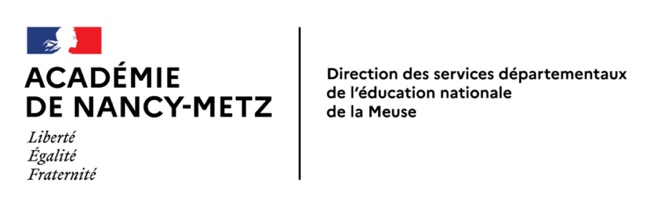 ECOLE : IEN : Lieu de l’intervention :ECOLE : IEN : Lieu de l’intervention :Nom de l'enseignantqui a la responsabilitéde la classeClasseEffectif de la classeNombre de séancesJour ethorairePériodede l'annéedu au du au du au du au Nom des intervenantsDate de naissanceIntervenant agrééIntervenant agrééNom des intervenantsDate de naissancebénévole*professionnel*Champ d’apprentissage EPS concerné□ Produire une performance optimale, mesurable à une échéance donnée□ Adapter ses déplacements à des environnements variés□ S’exprimer devant les autres par une prestation artistique et/ou acrobatique                               □ Conduire et maitriser un affrontement collectif ou interindividuelObjectifs visés (Rendre l'élève capable de ...)                                                         Déroulement de la séquence (situation de référence, activités mises en œuvre…) Modalité d’évaluation (retour à la situation de référence, rencontre…)Place et rôle des enseignantsPlace et rôle des intervenantsObjectifs visés (Rendre l'élève capable de ...)                                                         Déroulement de la séquence (situation de référence, activités mises en œuvre…) Modalité d’évaluation (retour à la situation de référence, rencontre…)Place et rôle des enseignantsPlace et rôle des intervenantsLes signataires ont pris connaissance du cahier des charges ainsi que du projet pédagogique et s’engagent à les respecter.Signatures obligatoiresDe l’enseignant(e)/Des enseignants(tes) :				      De l’intervenant/Des intervenants :Du directeur/De la directrice :Date de transmission à l’IEN :Cachet IEN                                                                                                                       Date :